	ПРОЕКТ 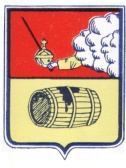 АДМИНИСТРАЦИЯ  МУНИЦИПАЛЬНОГО ОБРАЗОВАНИЯ "ВЕЛЬСКОЕ"ПОСТАНОВЛЕНИЕ21 июня 2019 года  № 311г. Вельск О возможности образования земельного участка и предоставлении  разрешения на условно разрешенный вид использования земельного участкаВ связи с обращением Басова В.С. от 29 апреля 2019 года № 612, рассмотрев протокол публичных слушаний от 19 июня 2019 года, заключение комиссии по правилам землепользования и застройки муниципального образования «Вельское» от 21 июня 2019 года, на основании статьи 39 Градостроительного кодекса Российской Федерации от 29 декабря 2004 года №190-ФЗ, генерального плана муниципального образования «Вельское», утвержденного решением Совета депутатов муниципального образования «Вельское» третьего созыва от 03 июня 2014 года № 151, Правил землепользования и застройки муниципального образования «Вельское», утвержденных решением Совета депутатов муниципального образования «Вельское» третьего созыва от 23 сентября 2014 года № 169,п о с т а н о в л я ю:1. Предоставить Басову В.С. возможность образования земельного участка с условно разрешенным видом использования: «гаражи для хранения индивидуальных легковых автомобилей, земельные участки под которые предоставлены в соответствии с действующим законодательством до принятия Правил землепользования и застройки МО «Вельское», расположенного в кадастровом квартале 29:01:190131, площадью 33 м2, по адресу: Российская Федерация, Архангельская область, Вельский муниципальный район, Вельское городское поселение, город Вельск, улица Некрасова, гараж № 10.2. Настоящее постановление подлежит официальному опубликованию и размещению на официальном сайте МО «Вельское».3. Данное постановление вступает в силу со дня его официального опубликования.4. Контроль за исполнением настоящего постановления возложить на заместителя главы муниципального образования «Вельское» по городскому хозяйству и градостроительству Цыпнятова И.А.Глава муниципального образования «Вельское»                            Д.В.ЕжовСогласовано: консультант  правового  отдела администрации МО «Вельское»                                                                         Т.Г. ПодобаеваВорошилова Анна Владимировна                                                                 21 июня 2019 годарассылка: дело-1исполнитель-3